МІЖНАРОДНИЙ ФЕСТИВАЛЬ-КОНКУРС МИСТЕЦТВ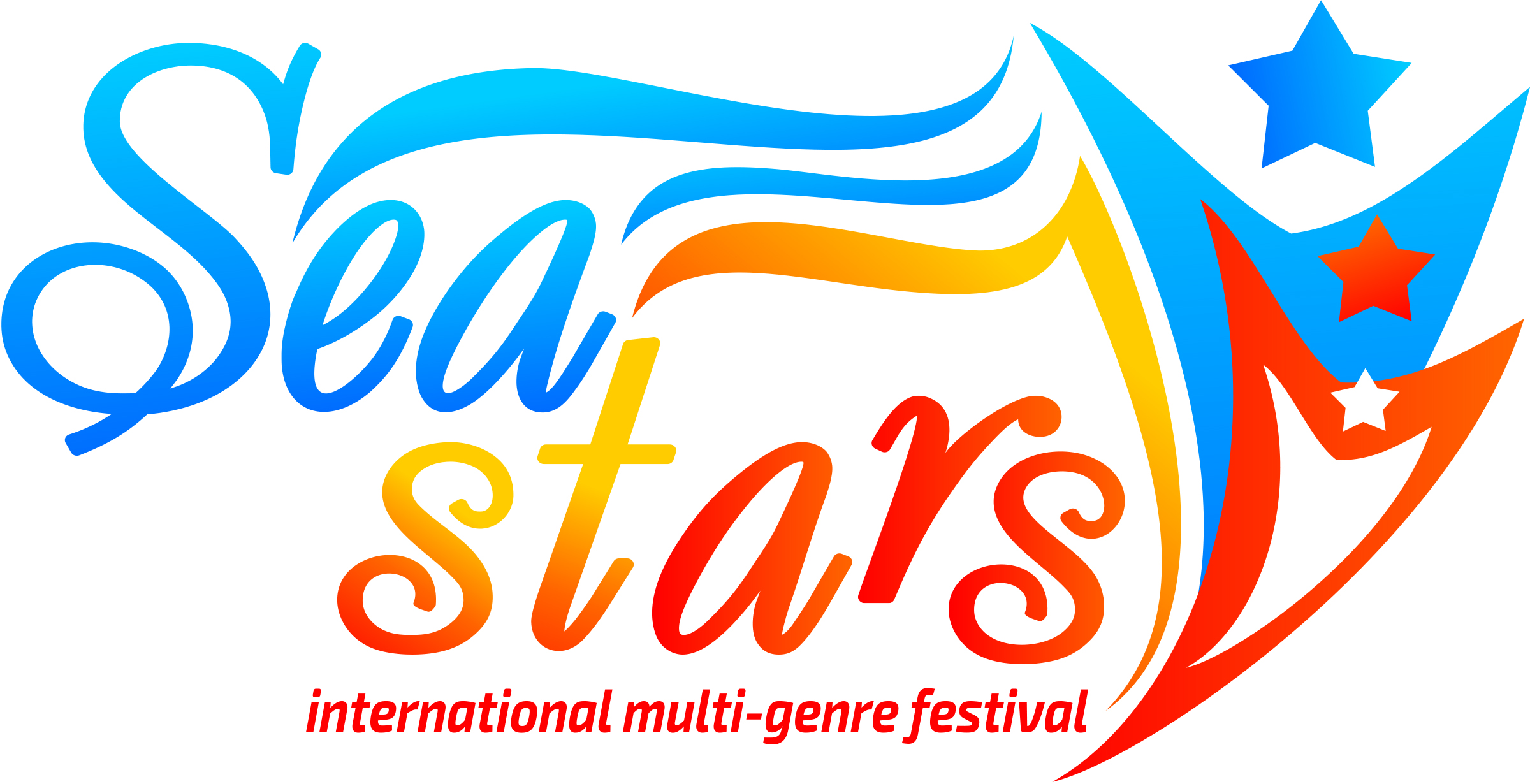 «Sea stars»	16 - 24 червня 2023 рокуБолгарія, курортний комплекс АлбенаПоложенняЗасновниками та організаторами фестивалю-конкурсу є International Festival Group,ГО «Творча майстерня «Діалог»До участі в програмі фестивалю-конкурсу запрошуються українські та зарубіжні дитячі та юнацькі творчі колективи, а також індивідуальні виконавці. Представники дитячих шкіл мистецтв, дитячих музичних шкіл, дитячих вокальних студій, середніх загальноосвітніх шкіл, середніх-професійних, середньо-спеціальних та середньо-технічних навчальних закладів; культурно-дозвільних закладів.Мета фестивалю-конкурсу - зміцнення міжнародних контактів і культурних зв’язків, обмін знаннями, культурними та народними традиціями, особливостями, досвідом, розширення світогляду.Номінації фестивалю-конкурсу	ХореографіяДитячий танецьКласична хореографіяНародна хореографія (народно-сценічний, народний стилізований)Сучасна хореографія(jazz dance, afro-jazz, broadway jazz, jazz-modern, modern dance, contemporary dance, jazz-folk). Напрямок вказується у заявці обов’язково!Бальна хореографія (європейська та латино-американська програми, формейшин, секвей). Напрямок вказується у заявці обов’язково!Street dance (hip-hop, break-dance, jazz-funk, cramps)Східний танецьЕстрадний танець (dance show, disco)Спортивний танець	ВокалЕстрадний вокал (солісти, малі форми 2-4 ос, ансамблі/колективи);Народний спів, фольклорні колективи (солісти, малі форми 2-4 ос, ансамблі/колективи);Джазовий вокал(солісти, малі форми 2-4 ос, ансамблі/колективи)Академічний вокал (солісти, малі форми 2-4 ос, ансамблі/колективи);Хори (змішані, чоловічі, жіночі, дитячий). 	Солісти, малі форми до 4 осіб, колективи виконавці представляють на конкурс один номер в будь-якому жанрі тривалістю до 4 хвилин.	Всі твори виконуються під «мінусову» фонограму або “живий” супровід. Дозволяється використання фонограм «бек-вокалу». Не допускається DOUBLE-вокал (інструментальне або голосове дублювання основної партії).	Циркове мистецтво / естрадно-спортивне мистецтвопластичне шоу, акробатика, каучук,  жонглювання, клоунада (до 4 хвилин) - індивідуали, малі групи до 5 осіб, колективи.	Театри мод / Показ модТеатри мод представляють на конкурсну програму одну колекцію у вигляді міні-вистави або шоу. Тривалість конкурсної програми до 10 хвилин           ШоуВокально-хореографічна композиція.  Один конкурсний номер. Тривалість  до  5 хвилин.	Інші номінації відповідно до прийнятих заявок.Критерії оцінювання:Хореографія:відповідність тематики хореографічного номеру з урахуванням вікових можливостей виконавців;оригінальність втілення задуму постановки, спектр використаних композиційних рішень та прийомів;драматургія хореографічної постановки;відповідність напрямку;техніка виконання;гармонійність музичного супроводу і хореографії;відповідність та оригінальність костюмів;сценічна етика та поведінка на сцені.Вокал:- технічне виконання: інтонація, ритміка, фразування, лад, точність виконання твору, вимова.- художнє виконання: темп, агогіка, динаміка, інтерпретація тексту, емоційність, виразність, стилістична рівність.- презентація програми: підбір репертуару, складність виконання, зовнішній вигляд. Циркове мистецтво  / Театри мод:	- технічні можливості виконавця;	- артистизм, сценічність (пластика, костюм, культура виконання);	- творчий підхід до підбору репертуару;	- складність виконуваної програми;- повнота і виразність розкриття теми твору;- розкриття і яскравість художніх образів, виконавчий рівень;- художнє оформлення вистави, реквізит;- дикція акторів;- відповідність репертуару віковій категорії виконавця;- позиція режисера;- акторська майстерність.	Учасники мають право брати участь в декількох жанрових категоріях за наявності окремої заявки на участь у категорії та ОКРЕМОЇ ОПЛАТИ ЗА КОЖНУ ЗАЯВКУ. Вікові категоріїКатегорія «ДЕБЮТ» (обов'язково вказувати вікову категорію)3 – 5 років;6 – 7 років;8 – 10 років;11 – 13 років;14 – 16 років;17 – 25 років;25 +;Змішана (вказати вік учасників)Допускається до 30 % учасників старшого віку у молодшій категорії.ФормиСолоДуетТріоМала форма 4 - 6 учасниківВелика форма від 7 учасниківНагородження учасників Гран-Прі Міжнародного фестивалю-конкурсу (нагороджуються кубком та дипломом на колектив, медалі кожному учаснику, а також подарунками від організаторів).Лауреати  І,ІІ та ІІІ  ступеня (отримують кубок та диплом на колектив, медалі кожному учаснику).Дипломанти І,ІІ та ІІІ ступеня (отримують кубок та диплом на колектив, медалі кожному учаснику).Подяки викладачам, керівникам, хореографам за підготовку та участь у фестивалі-конкурсі. Листи подяки викладачам, керівникам художньої самодіяльності за підготовку та участь у фестивалі-конкурсі  просимо замовляти разом з подачею заявок. Обов’язково вказувати всі дані для подяки.Оргкомітет залишає за собою право відзначати окремі колективи сертифікатами:на пільгових умовах взяти участь у Всеукраїнському конкурсі хореографічного мистецтва «Золотий вінець Терпсихори»  м. Рівне (Україна),  жовтень 2023 року;на пільгових умовах взяти участь  у Всеукраїнському конкурсі хореографічного мистецтва «Танцююча країна»  м. Рівне (Україна),  березень 2024 року.Журі має право:Надавати рекомендації учасникам конкурсу.Виділяти окремих виконавців та нагороджувати їх спеціальними призами.За домовленістю із оргкомітетом приймати рішення про зміну положення фестивалю, або не відзначати учасників призовими місцями у номінації.Оцінювання проходить за 5-бальною шкалою по 5-ти критеріях. Рішення про розподіл призових місць і Гран-прі визначається по сумарній кількості балів усіх членів журі. Журі має право не присуджувати Гран-прі за браком достатньої кількості балів. Рішення Журі є остаточним і перегляду не підлягає.Після закінчення конкурсної програми відбувається обговорення з журі – «круглий стіл». Форма заявки, технічні вимогиДля участі у фестивалі-конкурсі необхідно подати заявку разом із ЯКІСНОЮ  фонограмою.У разі перевищення зазначеного в заявці часу виступу журі має право зупинити фонограму!Підтвердження участі у фестивалі-конкурсіДля участі в фестивалі необхідно подати заявку електронному варіанті. Подача заявок здійснюється до 30.04.2023 р. на адресу оргкомітету фестивалю: Sea.stars@ukr.net Після 30.04.2023 заявки будуть прийматися ПІД ЗАПИТ.Раннє бронювання триває з 20 грудня  по 20 лютого 2023 рокуДля раннього бронювання треба подати список на поселення з вказаними датами народження та даними закордонного паспорта до 20 лютого 2023 рокуФінансові умовиФестиваль-конкурс не є комерційним, всі витрати по організації та проведенню - за рахунок благодійних внесків учасників:20 євро /чол. – соло за один номер 15 євро/чол. – дует, тріо, мала форма( від 4 до 6 учасників) за один номер 10 євро/чол. – велика форма (від 7 і більше учасників)  за один номерДля конкурсантів, які братимуть участь двох групових конкурсних номерах, внесок на наступний складатиме -50%**100% сума внеску вноситься за соло, дует та тріо.Учасники мають право брати участь в декількох жанрових категоріях за наявності окремої заявки на участь  у категорії та ОКРЕМОЇ ОПЛАТИ ЗА КОЖНУ ЗАЯВКУ. Вартість проживання, харчування,транспорту з міст Рівне, Тернопіль, Хмельницький, Чернівці – 310* євро *вартість при ранньому бронюванні!!! По завершенні раннього бронювання (після 20-го лютого) ціна зростає на 10 євро кожного місяця!!!Можливий виїзд з інших міст за домовленістюВ цю суму входить проїзд (Україна – Болгарія,Болгарія – Україна), проживання та харчування ALL INCLUSIVE у 3* готелі, безкоштовне користування басейном на території готелю, безкоштовне користування шезлонгами та парасолями на пляжіКількість днів з дорогою – 10Кількість днів в готелі – 8 Розміщення ТРИМІСНЕПри  двомісному розміщенні доплата 35 ЄВРО з людини (70 Є за номер)Діти до 3 років - безкоштовно, при умові поселення четвертим в номер На 25 учасників та супроводжуючих  -  1 керівник безкоштовно!Додаткова інформація	У випадку, якщо необхідно підготувати листи-подяки, адресовані партнерам, спонсорам, керівники заздалегідь відправляють оргкомітету офіційні дані. Учасники конкурсу, прибувають у супроводі батьків і керівників, які відповідають за життя та здоров’я дітей. Керівники, батьки та дорослі особи, що супроводжують дітей, самостійно несуть відповідальність за збереження особистих цінних речей, костюмів та реквізиту, уважно ставляться до збереження майна під час виступів на будь-яких площадках, де відбувається захід, та на території готелів де проживають під час проведення фестивалю-конкурсу. У разі нанесення збитків учасниками колективу, керівник, батьки та супроводжуючі дорослі особи оплачують завдані збитки адміністрації приміщення, що має претензії. Контактні номери телефонів:   +380506552711+380978259300 +380970853957З А Я В К А   Н А   У Ч А С Т ЬМІЖНАРОДНОМУ ФЕСТИВАЛІ-КОНКУРСІ МИСТЕЦТВ«SEA STARS»16-24 червня 2023 рокуБолгарія, курортний комплекс АлбенаЗАЯВКА ЗАПОВНЮЄТЬСЯ  УКРАЇНСЬКОЮ ТА АНГЛІЙСЬКОЮ МОВАМИ (ПІП - ВКАЗУВАТИ ЗА ДАНИМИ ЗАКОРДОНОГО ПАСПОРТУ)Програма участі колективу/ виконавця:Загальна кількість: __________________Інформація для подяки:_____________________________________________Бронювання готелю (зразок) Хореографічний колектив «АКВАРЕЛЬ», м. КиївПовна назва КОЛЕКТИВУ / Name of collective / ПІП соліста / soloistПовна назва  закладу до якого відноситься колектив /InstitutionМісто/ селище/ CityПІБ керівника/ Full name of the headНомер мобільного телефону керівникаЕлектронна пошта керівникаНазва номеру/Name of number/ тривалість. Вихід з точки/з куліси / вікова кат.Номінація/ НапрямокПостановник (педагог) / director (teacher)КількістьНазва номеру /Name of number/ тривалість. Вихід з точки/з куліси / вікова кат.Номінація/ НапрямокПостановник (педагог) / director (teacher)Кількість№Прізвище, ім’я на латиніДата народженняСерія, номер паспорта біометричногоДата закінчення паспорта1Poliakova Tetiana 28/09/1984FT50550406/06/202723456789101112131415161718192021222324252627282930313233